PUGLIA - TORRE DELL'ORSO (LE)FUTURA STYLE CORTE DEL SALENTOIl complesso sorge in località S. Andrea, a soli 2 km da Torre dell'Orso. L’architettura, dal fascino tipicamente mediterraneo riprende in chiave moderna la pianta delle tipiche “case a corte” salentine con i loro patii interni sui quali si affaccia una parte delle camere. Le linee semplici e gradevoli e gli ampi spazi curati con giardini e vialetti, realizzano con straordinaria armonia il connubio tra comfort e sobrietà.SPIAGGIA Lido convenzionato ad Alimini raggiungibile in pochi minuti con servizio navetta ad orari stabiliti, incluso nella Tessera Club. Servizio spiaggia obbligatorio a pagamento. Il complesso dista 1 km ca dalla baia di Torre S. Andrea e 2 km dalle spiagge di Torre dell’Orso.SISTEMAZIONE Le camere sono disposte a corte, tutte con ingresso indipendente, aria condizionata, tv, frigobar (allestimento su richiesta), cassaforte, telefono, servizi con doccia e asciugacapelli. Camere Standard per 2 persone, al piano terra con portafinestra, con possibilità di 3° letto aggiunto (divano/letto lungh.1,80 m, consigliato per bambini fino a 12 anni) o culla da campeggio baby 0/3 anni (non possibile entrambi); camere Comfort per 2 persone, come le precedenti, ma con piccolo cortile esterno lastricato attrezzato con tavolo e sedie; camere Family per 2/4 persone, al piano superiore, con letto a castello. Su richiesta camere per diversamente abili al piano terra.RISTORAZIONE Prima colazione a buffet in sala interna climatizzata, pasti con servizio al tavolo in sala esterna climatizzata oppure, qualora le condizioni meteorologiche non lo permettano, in sala interna climatizzata con doppio turno; cucina con piatti tipici locali e ricette nazionali, 3 serate a tema ogni settimana; 1/2 lt di acqua e 1/4 lt di vino della casa inclusi ai pasti. Per i più piccoli baby menu 0/1 anno (solo minestrina) o possibilità di preparazione di prodotti propri. Possibilità di cucina per celiaci (alimenti non forniti, non garantita assenza di contaminazione). Disponibili sedioloni per i piccoli ospiti (ad esaurimento).ATTIVITÀ E SERVIZI Ampia hall con ricevimento, bar, piscina (1.100 mq ca) con bar e solarium attrezzato (ad esaurimento), sala riunioni, anfiteatro, campo da tennis e calcetto, bambinopoli e parco giochi per bambini, parcheggio interno non custodito.A PAGAMENTO Illuminazione dei campi sportivi. Servizio spiaggia presso lido convenzionato; nelle vicinanze possibilità di praticare equitazione, escursioni in bici su percorsi guidati.TESSERA CLUB Include servizio navetta da/per la spiaggia ad orari stabiliti, uso dei campi sportivi e della piscina con solarium attrezzato (ad esaurimento), animazione diurna e serale con giochi, tornei, corsi sportivi collettivi, ginnastica in acqua (in spiaggia), intrattenimenti, fitness-ballo, spettacoli serali e piano bar, mini club 3/11 anni e junior club 11/16 anni ad orari stabiliti. Tutte le attività sono sospese la domenica.FORMULA GOLDColazione in camera (su richiesta) ° Servizio spiaggia in 1° o 2° fila (1 ombrellone + 2 lettini) ° 2 teli mare con cambio infrasettimanale ° Prima fornitura frigobar ° 1 quotidiano al giorno ° Riassetto della camera 2 volte al giorno ° Late check out ore 12.00.Da richiedere alla prenotazione e da pagare in loco, salvo disponibilità. FEE 24543 - Quote settimanali per persona in camera Standard in Pensione Completa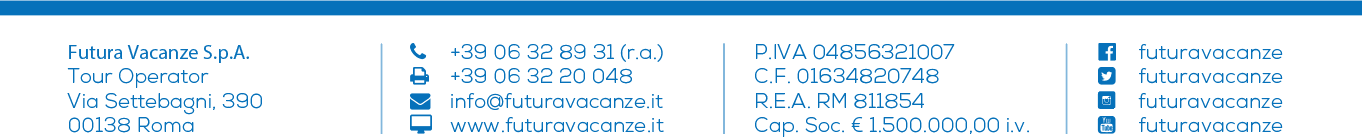 Inizio/Fine soggiorno: domenica/domenica. Su richiesta, soggiorni di minimo 2 notti fino al 30/6 e dall'8/9 (quote pro-rata), nei restanti periodi possibilità di soggiorni inferiori a 7 notti con supplemento € 10 per persona a notte. Consegna camere dopo le ore 16.30 e rilascio entro le ore 10.00.Supplementi: doppia uso singola Standard 20% fino al 23/6 e dal 1/9, 50% dal 23/6 al 4/8 e dal 25/8 al 1/9 (non disponibile nei restanti periodi); camera Family, per persona a notte, € 13 fino al 9/6, € 18 dal 9/6 al 23/6 e dal 25/8, € 21 dal 23/6 al 30/6, € 25 dal 30/6 all'11/8 e dal 18/8 al  25/8, € 30 dall'11/8 al 18/8; camera Comfort € 4 per camera a notte (da calcolare sulle quote della camera Standard, non soggetto a riduzioni e/o offerte).Riduzioni: 3°/4° letto adulti 25% dal 4/8 al 25/8, 50% nei restanti periodi.Baby 0/3 anni: gratuiti pasti da menu dedicato inclusi; culla su richiesta, ad esaurimento, € 5 a notte da pagare in loco (accettata culla propria senza supplemento).Da pagare in loco: supplementi obbligatori: servizio spiaggia (1 ombrellone + 2 lettini a camera a partire dalla 4° fila ad imbuto) € 70 per camera a settimana o frazione, € 10 per camera al giorno solo per soggiorni week end. Supplementi facoltativi: Formula Gold € 35 per camera a notte.Tessera Club: dal 26/5 al 15/9 obbligatoria da pagare in loco, € 6 per persona a notte, bambini 0/3 anni esenti.Animali: non ammessi.Note: il numero delle persone occupanti la camera non può eccedere il numero di posti letto previsto, baby 0/3 anni inclusi nel conteggio. Supplementi, riduzioni e offerte da calcolare sulle quote di Solo Soggiorno.Pacchetto Volo - Le quote comprendono: 7 notti di soggiorno + volo speciale ITC a/r dai principali aeroporti per Brindisi, assistenza aeroportuale, transfer collettivo per il villaggio e vv. Baby 0/2 anni: gratuiti, tasse escluse. Forfait tasse e oneri: obbligatorio € 80 per persona. Blocca Prezzo: obbligatorio € 49 per persona. Note: soggiorni di 2 o più settimane con supplemento. Tariffe a posti limitati.OFFERTE SPECIALI Offerte a posti limitati. Futura Superbimbi 1 bimbo 3/15 anni gratuito in 3° letto in camera con 2 adulti, offerta a posti limitati, esauriti i posti dedicati, contributo pasti obbligatorio, a notte, € 20 dal 4/8 al 25/8, € 10 nei restanti periodi. 1 bimbo 3/15 anni gratuito in 4° letto pasti inclusi fino al 4/8 e dal 25/8, contributo pasti obbligatorio, € 20 a notte dal 4/8 al 25/8, offerta a posti limitati, esauriti i posti dedicati, contributo pasti obbligatorio, da pagare in loco, a notte, € 20 dal 4/8 al 25/8, € 10 nei restanti periodi. Miniquota Volo da € 99.Speciale Coppie Sconto 5% per 2 persone in doppia Standard, offerta valida per soggiorni di minimo 7 notti.Single+Bambino 1 adulto con 1 bimbo 3/15 anni in doppia Standard/Comfort pagano 1 quota intera + 1 ridotta del 50% fino al 30/6 e dal 1/9.. PERIODIPERIODISOLO SOGGIORNOSOLO SOGGIORNOSUPERBIMBISUPERBIMBIPACCHETTO VOLOPACCHETTO VOLOSUPERBIMBIQuote
a partire daQuoteNette3° letto
3 / 15 anni4° letto
3 / 15 anniQuote
a partire daQuoteNette3° letto
12 / 15 anni3° / 4° letto
3 / 12 anni26/05-09/06392343GratisGratis  5915121699909/06-16/06420364GratisGratis  5195331699916/06-23/06476413GratisGratis  6755821699923/06-30/06560483GratisGratis  7596521699930/06-14/07616532GratisGratis  8157011699914/07-04/08672581GratisGratis  8717501699904/08-11/08840728GratisGratis1.0398971699911/08-18/08952819GratisGratis1.1519881699918/08-25/08840728GratisGratis1.0398971699925/08-01/09644560GratisGratis  8437291699901/09-08/09476413GratisGratis  6755821699908/09-15/09392343GratisGratis  59151216999